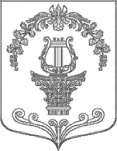 ПроектПОВЕСТКА ДНЯзаседания совета депутатов МО Таицкое городское поселениечетвертого созыва              15-00 – 15-05-открытие  заседания, утверждение  повестки дня  и регламента заседания	Повестка дня:1. Об    установлении    цен на  доставку печного топлива для  граждан,  проживающих  в  домах,    не   имеющих центрального отопления муниципального образования Таицкое городское поселение на 2020 год             2. Об утверждении Положения об организации газификации индивидуальных жилых домов в населенных пунктах муниципального образования « Таицкое городское поселение Гатчинского муниципального района Ленинградской области»Докладчик: Ямса Елена Робертовна – начальник отдела ЖКХ и благоустройства администрации             3. Об организации эвакуации и размещения брошенного  (бесхозяйного) автотранспорта на специализированной стоянке на территории  МО Таицкое городское поселениеДокладчик: Игнатенко Татьяна Владимировна  - заместитель главы администрации            4. Разное	4.1. Отчет директора МУ «Молодежный центр Таицкого городского поселения» Нестерова Александра Александровича о работе за 2019 год31  января  2020 г.        15:00                         Администрация    Таицкого городского поселения